GRAAD 5 HUISTAAL ASSESSERINGSRIGLYNE 2012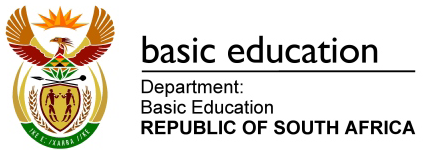 JAARLIKSE NASIONALE ASSESSERINGAFRIKAANSJaarlikse Nasionale Assessering 2012 RiglyneInleidingDie 2012 siklus van Jaarlikse Nasionale Assessering (ANA 2012) sal in alle openbare en benoemde onafhanklike skole vanaf 18 tot 21 September 2012 geadministreer word. Gedurende hierdie tydperk sal alle leerders in Grade 1-6 en Graad 9 nasionaal opgestelde toetse in Taal en Wiskunde skryf.   Die uitslae sal gebruik word om progressie t.o.v. die bereiking van doelwitte opgestel in die Aksieplan 2014 rakende opvoeding 2025 te meet.Aangesien leerders JNA toetse aan die einde van die derde skoolkwartaal sal skryf, het die Departement van Basiese Onderwys (DvBO)  ‘n dokument met riglyne vir elke graad en vak (Taal en Wiskunde), wat die minimum verwagte dekking van die kurrikulum insluit, opgestel, sodat leerders in staat sal wees om toetsvrae met redelike sukses te kan beantwoord. Die riglyne stel die breë omvang van die werk wat in die toetse vir elke graad en vak gedek sal word. Die JNA 2012 Riglyne is in lyn met die weergawes van die kurrikulum, wat in die onderskeie fases en grade geïmplementeer moet word, ontwerp.Grondslagfase en Graad 9 Vir die grondslagfase waar die Kurrikulum en Assesseringsbeleid Verklaring (KABV) reeds gevolg word, sal die toetse werk wat vir die eerste drie kwartale van die skooljaar voorgeskryf is, weerspieël.  Die riglyne vir hierdie grade is in drie kolomme en verskeie rye ingedeel. In ‘n  gegewe ry word die inhoudsarea wat geassesseer moet word in die eerste kolom gespesifiseer, die spesifieke begrippe/vaardighede vir assessering in die tweede kolom en die assesseringstegnieke in die derde kolom. Intermediêre- en Senior FaseIn die Intermediêre Fase waar die KABV nog nie in 2012 geïmplementeer is nie, sal assessering op die Nasional Kurrikulum Verklaring (NKV) gebaseer wees.  Die riglyne spesifiseer die Leeruitkoms (LU) wat geassesseer word, die assesseringstandaard wat die fokus van die toetsing is, asook die inhoud, vaardighede en kennis wat in die toets gedek sal word. Die Riglyne is in kolomme en rye gerangskik en moet van links na regs, in dieselfde ry, gelees word.  In die eerste ry word die LU van belang in die eerste kolom gelys, die assesseringstandaarde in die tweede kolom en die inhoud wat geassesseer word, in die derde kolom. Dit is belangrik om kennis te neem dat die JNA 2012 riglyne, met ‘n kleiner omvang, nie beteken dat dit al is wat gedurende die skooljaar onderrig en geleer moet word nie.  Inteendeel, die riglyne bevat die minimum kurrikulum wat teen die einde van die derde kwartaal gedek moet wees.Daar word van onderwysers verwag om hierdie riglyne tesame met ander bronne vir hul onderrig en assesseringsprogramme te gebruik, sodat leerders vertroud kan raak met die verskillende soorte assessering.Belangrikste is dat daar van onderwysers verwag word om hul eie assesseringsinstrumente te ontwikkel, insluitend sommige van die style in die JNA modelvrae, om sodoende skool-gebaseerde assessering uit te brei een te verryk.LUASSESSERINGSTANDAARDEToets of die leerder in staat is om… INHOUD GEASSESSEER33.5.1  die hoofgedagte in `n fiksie- teks te verstaan.Begrip van die hoofgedagte in `n fiksie teks3.5.2  de fiksie teks te verstaan en afleidings oor karakters in die fiksie teks  te kan maak. Afleidings oor karakters in `n fiksie teks3.5.1 die fiksie teks te verstaan en die ruimte in die   teks te bespreek .Begrip van ruimte in `n fiksie teks3.5.1 die fiksie- teks te verstaan en die intrige in die fiksie teks te bespreek.Begrip van intrige in fiksie teks.
3.6 die woordeskat te verstaan en te bespreek hoe skrywers die taal gebruik om `n sekere effek te bereik.Betekenis van vergelykings 3.9.1 `n inligtingsteks te verstaan en daarop te reageer: identifiseer hoofgedagte.Identifiseer hoofgedagte in `n inligtingsteks3.9 `n inligtingsteks te verstaan en daarop te reageer: maak aantekeninge van spesifieke gebeurtenisse / stappe. Beantwoord `n direkte vraag44.4.2 tydvorme doeltreffend en gepas te gebruik en te wissel, vanaf een tyd tot na die volgende tyd.Verlede tyd, Toekomende Tyd, Teenwoordige Tyd4.4.3 inligting van `n tabel na `n paragraaf te verander.Voltooi paragraaf deur van die inligting op die tabel gebruik te maak.4.4.3 `n samehangende paragraaf te ontwikkel. Skryf paragrawe om `n storie te voltooi wat gelees is.55.1.1 taal te gebruik om te dink en te redeneer: identifiseer die verband tussen oorsaak en gevolg in geskrewe tekste.Beantwoord `n direkte vraag.5.3.4 inligting te ontwikkel: orden `n reeks stappe of gebeurtenisse op `n logiese manier.Orden `n reeks stappe of gebeurtenisse op `n logiese manier uit `n inligtingsteks5.3.5 inligting te verwerk: inligting van `n tabel na `n paragraaf te verander.Organiseer inligting op `n tabel 66.2.4 voornaamwoorde en voegwoorde doeltreffend te gebruik om sinne te verbind.gebruik die gepaste voegwoorde6.2.10 hoofletters en punktuasie korrek gebruik.Die nodige hoofletters en korrekte punktuasie (punt, komma, vraagteken, uitroepteken, dubbelpunt, afkappingsteken, aanhalingsteken) in te vul.6.2.9 direkte en indirekte rede doeltreffend te wissel en gebruik.Direkte rede en Indirekte rede